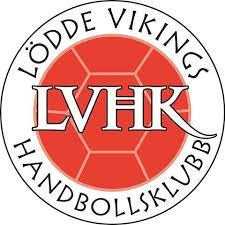      Verksamhetsberättelse F04 2018/2019Antal spelare under åretVid höstterminens början var vi 12 st flickor och vid vårterminens slut var vi fortfarande alla 12 st.Vi har haft ett träningssnitt på 10-12st per/träning.LedareDetta året har vi haft samma ledare som tidigare år det vill säga, Henrik Sassersson (tränare/lagledare), Christian Håkansson (tränare) och Catarina Isgren (tränare).TräningarVi har tränat tre gånger i veckan, tisdagar i LIH (tillsammans med F05), onsdagar i LIH(tillsammans med F03) och fredagar i Tolvåkershallen.Vi har haft ganska varierad träning men grunden har hela tiden varit där med mycket passningaroch individuella teknikövningar. Vi har också tränat en del samarbete spelare emellan i både anfalloch försvar. Kombinationsspel har vi också börjat med så smått.SeriespelI år har vi spelat i en serie, A-serien för F-04. Vilket vi tycker har varit en bra utmaning för våratjejer.Tjejerna har tagit till sig väldigt väl det här med klubbkänsla och det har också visat sig på plan närde fightas tillsammans.CuperSedan senaste verksamhetsberättelsen har vi spelat i följande cuper:Åhus beachhandboll 2 lagSkicup 1 lagLundaspelen 1 lagUSM 1 lag 5 stegSammanfattningDet har bara rullat på med en väldigt intensiv och lärorik säsong med massor av glädje. Tjejernahar detta året tagit stora steg framåt och mognat en hel del i sitt handbollskunnande. I mångt ochmycket ett fantastiskt år med mycket skratt och en del tårar.FramtidenVi fortsätter på den inslagna vägen med klubb och lagkänslan. Vårt kommande mål för tjejerna äratt fortsätta med vår snabba attraktiva handboll som både läktaren och tjejerna uppskattar mest (=.F04 slås nu ihop med F03 och bildar FA tills nästa säsong.Ledarna för F04